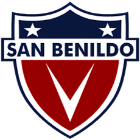 RUBRICA EVALUACIÓN DE PORTAFOLIO LENGUA Y LITERATURANOMBRE: CURSO: CRITERIOLOGRADO(10 puntos)MEDIANAMENTE LOGRADO(5 puntos)NO LOGRADO(0 punto)PUNTAJECONTIENE LAS GUIAS Y ACTIVIDADESCORRESPONDIENTES AL NIVELCONTIENE TODAS LAS GUÍAS Y ACTIVIDADESNO CONTIENE DE 1 A 5 GUÍAS O ACTIVIDADESNO CONTIENE ACTIVIDADES NI GUÍASCONSULTÓ CONSTANTEMENTE A LA PROFESORA POR DISTINTAS VÍASCONSULTÓ EL TRABAJO REALIZADO YA SEA EN CLASES O POR LOS MEDIOS DE COMUNICACIÓNCONSULTÓ EN POCAS OCASIONES SOBRE EL TRABAJO A REALIZARNO CONSULTÓ EN NINGUNA OCASIÓNEL DESARROLLO DEL TRABAJO DE LAS GUIAS CORRESPONDE A ELABORACIÓN PROPIA (NO COPIA Y PEGA DE LOS SOLUCIONARIOS PUBLICADOS EN LA WEB)EL DESARROLLO DE GUÍAS ACTIVIDADES ES DE CREACIÓN PROPIA Y NO PLAGIOEL DESARROLLO DE LAS GUÍAS Y ACTIVIDADES CONTIENE PLAGIO O COPIA Y CREACIÓN PROPIAEL DESARROLLO DE GUÍAS Y ACTIVIDADES ES COPIAEL ESTUDIANTE AGREGA UN COMENTARIO FINAL Y GENERAL DE LO QUE APRENDIÓ CON CADA TRABAJOINTEGRA UN COMENTARIO REFLEXIVO DE SU EXPERIENCIAINTEGRA UN COMENTARIO NO COMPLETO SOBRE LO APRENDIDONO INTREGA UN COMENTARIO REFLEXIVOTOTAL NOTA:COMENTARIO: